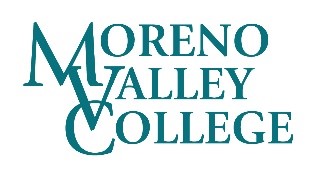 Breakout Session Minutes - BusinessOctober 26, 2022Brief Intros Call to orderApproval of Meeting Minutes – April 27, 2022News from Moreno Valley CollegeVoting Item(s)BusinessItem 1: Business Administration Logistic Management Course Curriculum AdoptionFaculty lead - Joe GonzalesTo meet the high demand in our geographic location we are working on adopting the Business Administration Logistic Management Concentration - Degree/Certification from Norco College. This will require course inclusions and adoption of the following courses at Moreno Valley College.Item 2: Major Modification IAT-10 Faculty Lead - Darrell Brown There was an error noted in the approved IAT-10 – Industrial Automation 1 course. The error in the hours was 5 units instead of the original 4 semester units. A Course Major Modification has been submitted. It is now 54 lecture hours, 54 semester hours, and 4 semester units. Please vote if you approve this Major modification.
Item 3: CDL New Course Discipline and Curriculum Development Faculty Lead - Captain Begg & Laura Dunphy A) To increase opportunities for students to enter into job markets that offer a livable wage we are proposing a non-credit program for CDL. To do this we will first need to create a new discipline to house the curriculum.  The new discipline will be titled Commercial Driver's License (CDL). B)  The below courses are created to be taken in sequence and lead students to take their state CDL test. The courses will be non-credit and free for students to take. We are wanting to adopt the state-approved curriculum from Victor Valley College. Please vote if you approve the adoption of the courses below. Program/Curriculum Industry QuestionsNews from IndustryWrap-upAdjournmentLaura Dunphy . non credit courses are seeing some success in filling up. don’t have data on the success rate of courses meaning from course leading to job. new courses being adopted still and expansion of programs like entrepreneurship having an Associates Degree. Working on getting commercial driving classes, 3 classes and they will be ready to test and get their commercial license.. We officially have our own truck for that effortPatty Ellis- GreenburgGabriela Guzman. VITA is coming to Moreno Valley College to do taxes for free for anyone making 58,000 or lessVoting ResultsPatty Ellis- Greenburg                                                           All approved no neighs on any of the votesGabriela Guzman                                                                   No points were brought up for discussionVoted to approve Item 1Patty Ellis- GreenburgJeff FrunkVoted to approve Item 2Teresa Martinez Laura BirdwellVoted to approve Item 3aRobert MasonThere was one other voiced approval but did not catch a nameVoted on Item 3bBUS-82Freight Claims1.5BUS-83Contracts1.5BUS-85Warehouse Management3BUS-86Transportation and Traffic Management3BUS-87Purchasing and Supply Management3BUS-90International Logistics3 CDL - 801 Commercial Driver Training - Permit Preparation CDL - 802 Commercial Driver Training - Range Operations CDL - 803 Commercial Driver Training - On Road SkillsBreak Out Session Name:  Business                 Notetaker: Gloria CerritosBreak Out Session Name:  Business                 Notetaker: Gloria CerritosIndustry ContactsIndustry ContactsLaura DunphyBusiness ProfessorKarina Cocoletzi, VP Altura Credit UnionPatty Ellis-GreenburgArkside MarketingJoe RayGM of Klein Training solution on industrial automationsRebecca Lomas, FastenalTalent AcquisitionBrandy Boyer, FastenalRegional Marketing ManagerSandra SeguraOwner of Inland Interpreting AgencyRob MasonMVC Faculty Mariana PerezMVC Job acquisition Apprenticeship programAndrea StollAccounting professorJoe GonzalesMVC FacultyName & PositionAdvisory Questions for IndustryAdvisory Questions for IndustryAre there any major gaps in skills and competencies that you see in new employees?Are there any major gaps in skills and competencies that you see in new employees?2. How do you currently recruit employees?. Getting employees is super difficult right now so everyone is short staffed (HR vacancies, accounting, student financial services.). Proper assessments on faculty so that students are getting the best learning they can. Analyzing data in order to close these gaps (data analytics)2. How do you currently recruit employees?. Getting employees is super difficult right now so everyone is short staffed (HR vacancies, accounting, student financial services.). Proper assessments on faculty so that students are getting the best learning they can. Analyzing data in order to close these gaps (data analytics)Is there any formal training that could benefit your existing employees that you cannot provide?. Face to face in the non-credit courses or more video content from professors.Business entrepreneurship club could help with developing skills for the workforceIs there any formal training that could benefit your existing employees that you cannot provide?. Face to face in the non-credit courses or more video content from professors.Business entrepreneurship club could help with developing skills for the workforceWhat are the relevant industry recognized credentials that your organization values? Example: Labor market data suggests xyz skills……What are the relevant industry recognized credentials that your organization values? Example: Labor market data suggests xyz skills……How can MVC improve the skills students learn while in school to better prepare them in the work industry? What skills do you look for in a potential employee?. Students love working in the I-make innovation center and are doing a good job at retaining staff so far.How can MVC improve the skills students learn while in school to better prepare them in the work industry? What skills do you look for in a potential employee?. Students love working in the I-make innovation center and are doing a good job at retaining staff so far.How can MVC better prepare potential candidates to be employed with your organization?  What skill sets are necessary for new employees to adapt to the working environment from the onset?. Pitch competition is showing some success. connect students to jobs or avenues they can connect with to become employed. There’s a lot of talent out there and we need to figure out how we can better nurture that.. More employers to partner with the business club. Competitions for students usually have a small scholarship as the prize. There’s a big effort being made to get college students into a jobHow can MVC better prepare potential candidates to be employed with your organization?  What skill sets are necessary for new employees to adapt to the working environment from the onset?. Pitch competition is showing some success. connect students to jobs or avenues they can connect with to become employed. There’s a lot of talent out there and we need to figure out how we can better nurture that.. More employers to partner with the business club. Competitions for students usually have a small scholarship as the prize. There’s a big effort being made to get college students into a jobIs a part-time paid internship, apprenticeship a possibility at your company? If so, what skills/training can we provide students to prepare them?Is a part-time paid internship, apprenticeship a possibility at your company? If so, what skills/training can we provide students to prepare them?